COLEGIO SAN LUISStudy guide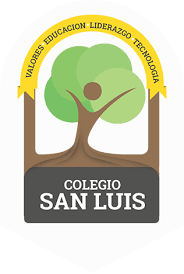                   December 2018MATH: December 5th Numbers 1-10Match:Objects                                  Number                                                    1                                                         5                                                    4More/lessColor “Blue” the circle that has more stars.Color “Red” the circle that has less stars.Ordinal numbers1st to 5thColor the ball blue that is in the 1st place.Color the ball red that is in the 3th place.Color the ball green that is in the 2th place.Color the ball purple that is in the 4th place.Color the ball pink that is in the 5th place.Write the number that corresponds from 10 to 20Tens and onesTens and onesTens          ones                                                                                                                =                                                              Color the candy that is measurementThe longest with yellowThe Shortest with pinkPHONICS EXAM:  7TH Vocabularies of the letters, trace the letters script and handwriting.Aa- Cc- Mm- Nn- Pp- Ss- TtRhyming wordsAn- at- ap*Is in the homework notebook (pages 25, 22, 28)GRAMMAR EXAM: 11TH Write the missing word*Is in the homework notebook (pages 13, 27)Examples in the journeys reader`s book pages 59, 67, 72